AIMST-SOP-RMC-05-02AIMST UNIVERSITY RESEARCH MANAGEMENT CENTRE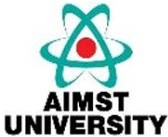 DELIVERED ITEM/ SERVICE EVALUATION FORM*This form is to inspect whether the company has delivered the Item we ordered on time, accurately and complete without any errorsWhat is the accuracy percentage for the delivery made?( ) 0-20%	(	) 21-40%	(	) 41-60%	(	) 61-80%	(	) 81-99%	(	) 100%If there was/were item/items wrongly delivered, what was your next course of action?Was the delivery on time (according to the duration specified in the quotation)?Was/Were there any defect/damage to the item/items delivered? (	) Yes	(	) NoWhat is the percentage of items without defect (good/working condition)?(	) 0-20%	(	) 21-40%	(	) 41-60%	(	) 61-80%	(	) 81-99%	(	) 100%If there was/were item/items with defect, what was your next course of action?I have verified that the tax invoice amount is accurate according to the quantity of items delivered***If the amount is not accurate, kindly alert your vendor and get the corrected tax invoiceBy signing below, I confirm that the information given in this form is true, complete and accurateEffective Date: July 2018 Rev No. : 00Name of PI/Co-I	:Purchase Order no. :Delivery Order no. :Tax Invoice no.	:Total quantity of items ordered :Total quantity of items ordered :Total quantity of items delivered according to the quantity ordered :Total quantity of items delivered according to the quantity ordered :( ) >93 days delays(	) 73-93 days delay(	) 1-30 days delay(	) 52-72 days delay( ) 31-51 days delay(	) 73-93 days delay(	) 1-30 days delay(	) no delayName:Staff ID no.: SignatureDate:Verified by,RDODate:Endorsed by,Director RMCDate: